ГЛАВАМУНИЦИПАЛЬНОГО ОБРАЗОВАНИЯКРАСНОУФИМСКИЙ ОКРУГПОСТАНОВЛЕНИЕот  05 .09. 2018 г.  № 89г. КрасноуфимскО     внесении    измененийв       состав     Совета     по инвестициям  и  развитиюпредпринимательства МОКрасноуфимский округВ соответствии со ст.16 Федерального закона от 06.10.2003г. № 131-ФЗ "Об общих принципах организации местного самоуправления в Российской Федерации», Федеральным законом от 24.07.2007 г. № 209-ФЗ «О развитии малого и среднего предпринимательства в Российской Федерации»,                                в связи с кадровыми изменениями, руководствуясь ст. 26 Устава Муниципального образования  Красноуфимский округПОСТАНОВЛЯЮ:	1. Внести изменения в состав Совета по инвестициям и развитию предпринимательства Муниципального образования Красноуфимский округ, созданный постановлением главы Муниципального образования Красноуфимский округ от 21.03.14 г. № 39,  с внесенными изменениями постановлениями главы Муниципального образования Красноуфимский округ от 25.11.2015 г. № 120, от 30.12.2015 г. № 130, изложив его в новой редакции (прилагается). 	2. Опубликовать данное постановление в газете «Вперёд» и разместить на официальном сайте Муниципального образования Красноуфимский округ.	3. Контроль за исполнением настоящего постановления оставляю за собой.Глава  Муниципального образованияКрасноуфимский  округ                                                                      О.В.РяписовПриложение  к постановлению  главы                                                                                                                    МО  Красноуфимский округот  05 .09.2018 № 89   Состав  Совета  по инвестициям и развитию предпринимательства Муниципального образования Красноуфимский округ	Председатель  Совета – Ряписов Олег Викторович, глава    Муниципального  образования  Красноуфимский  округ;	Заместитель  председателя  Совета – Пастухова Галина Анатольевна, заместитель  главы  Администрации Муниципального образования Красноуфимский округ по экономическим вопросам;	Ответственный  секретарь  Совета – Тукачева Елена Михайловна, ведущий  специалист  по  потребительскому  рынку  Администрации  Муниципального образования  Красноуфимский  округ;	Члены  Совета:	Петухов Дмитрий Арсентьевич – заместитель главы Администрации Муниципального образования Красноуфимский округ по строительству и жилищно-коммунальному хозяйству;Колосов Виталий Евгеньевич – архитектор отдела архитектуры и градостроительства Администрации Муниципального образования  Красноуфимский  округ; Швалев Виталий Иванович – председатель  комитета  по  управлению  имуществом  Муниципального образования  Красноуфимский  округ;Полежаев Вячеслав Викторович – начальник юридического отдела Думы Муниципального образования Красноуфимский округ;Кузнецова Наталья Николаевна – председатель комитета по экономике Администрации Муниципального образования Красноуфимский округ;Алтынбаев Ванисьян Ильясович – директор Межмуниципального фонда «Красноуфимский центр развития предпринимательства»                                (по согласованию);Курбатов Петр Васильевич - начальник Красноуфимского управления сельского хозяйства и продовольствия (по согласованию);Николаева Роза Владимировна – директор сельскохозяйственного потребительского кооператива «Универсал»  (по согласованию);Магасумов Тансур Исмагилович- индивидуальный  предприниматель                       (по согласованию);Боровков Александр Федорович – индивидуальный  предприниматель                       (по согласованию);Маланин  Олег  Иванович – индивидуальный  предприниматель                    (по согласованию);Пасхин  Алексей  Викторович – индивидуальный  предприниматель    (по  согласованию);Злобин Евгений Сергеевич – индивидуальный  предприниматель                  (по  согласованию);Конева Вилена Ивановна – индивидуальный  предприниматель  (по  согласованию);Флуткова Клара Ахматуровна – индивидуальный  предприниматель  (по  согласованию);Гафаров  Ильмир  Рафизович – директор  ООО «Транзит»                             (по согласованию);Трифонов  Павел  Анатольевич – индивидуальный  предприниматель (по согласованию);Элюев Вячеслав Николаевич – генеральный директор ООО «Тавра»                                  (по согласованию);	Смирнова Ольга Анатольевна -  индивидуальный  предприниматель (по согласованию);Мингалиев Минулла Минзиянович -  индивидуальный  предприниматель (по согласованию);	Иванов Игорь Владимирович - индивидуальный  предприниматель              (по согласованию).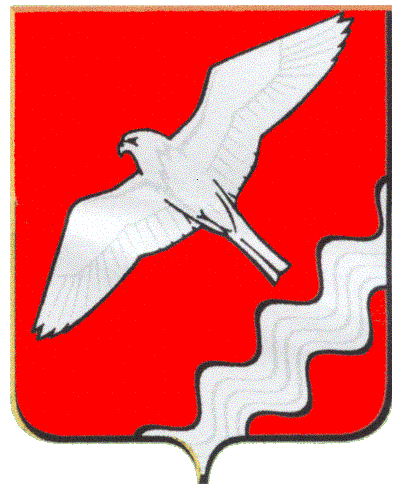 